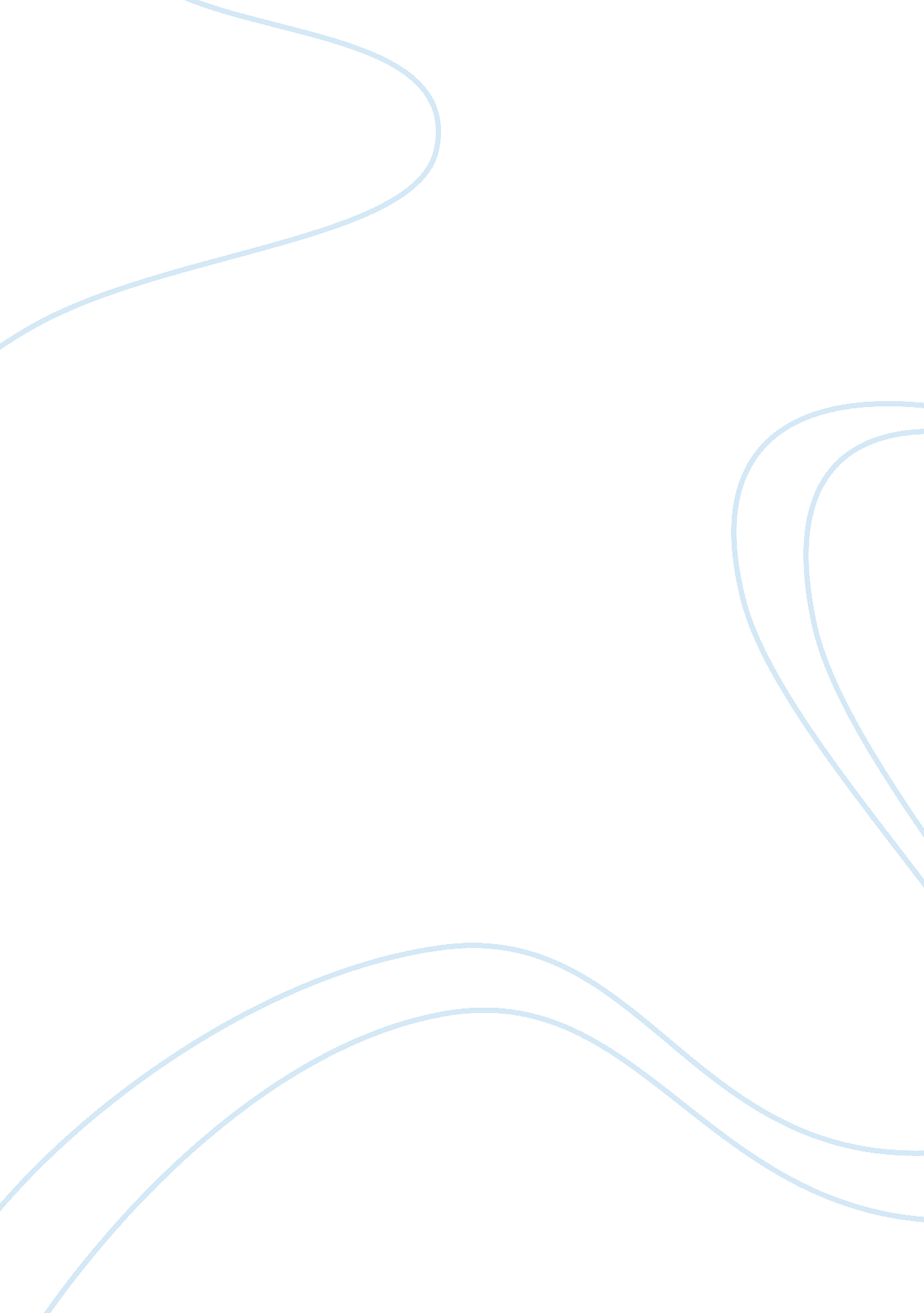 Aviation's affects contributions to air pollutionLiterature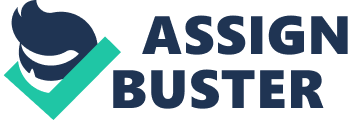 Aviation's Affects/Contributions to Air Pollution Aviation and Air Pollution July 3, To begin with, the issue of air pollution as a result of an increase in aviation industry is too serious and huge to be solved in a moment. In this respect experts are trying first to designate the extent of air pollution and its growth in the short and in the long run. All in all, one cannot refuse the fact that air quality is still getting worse. Thus, it is a precursor for further decline of the environment despite of the fact that the mankind cannot stop using aviation and aircrafts for different reasons. Therefore, there is a direct link between contemporary aviation development and air pollution which is identified in bad air quality and ozone destruction on the whole. First and foremost, fuel combustion of an aircraft requires huge volumes of oxygen in the air. It makes the atmosphere suffer from so often flights around the globe. This problem becomes even more severe when taking space shuttles and rockets into account. Insofar, the humanity has no optimal solution (like in electric automobiles, for instance) to remove jet power from modern aircrafts. However, single airplanes do not do much harm to the environment. The major source of the environmental pollution coming from aviation is airports. 1 Hence, airports are among the major polluters. To say more, pollution coming from the aviation industry is taken for granted today and stated to be too significant for the technical and economical capacity of different countries. Indeed, such an evaluation gives grounds for people to agree with the strategic significance of the aviation notwithstanding that it causes much trouble to the nature and human health as well. 2 The question is that airports house lots of dangerous chemicals and other substances to be of negative impact on the environment. Airports pump carbon dioxide (CO2), volatile organic compounds (VOCs), and nitrogen oxides (NO2) into the atmosphere, as well as dump toxic chemicals – used to de-ice airplanes during winter storms – into waterways. 3 Thus, it is not all about just air pollution. Aviation is terrible for its obsolete not friendly to the environment methods of functionality on the land and in the air. Aviation control and rational use of aircrafts in terms of the environment is the necessity and importance of every single country of the world. The idea is that demographic, social, economic, and political factors impact the exact extent of air pollution in the area. 4 In this respect there should be an even distribution of power facilities concerning with aircraft industry of civilian as well as military direction. The thing is that the air pollution matters have become the standpoint of the national welfare in the USA and other countries of the world. 5 Nevertheless, aviation industry is still growing with kits gigantic airframes and supporting innovations in fuel consumption while taking advantage of jet power. 6 With all pros and cons of air transport in mind, it goes without saying that contemporary consensual talk on the environmental issues of air pollution should be based on a constructive dialogue among the main polluting countries of the world. Thereupon, due to the high abatement costs of the aviation sector, and because of the limited potential for radical technological or operational solutions to be found in the short to medium term, success in meeting the challenge of reconciling aviation growth with environmental protection depends on the formulation and implementation of effective policy. 7 This is the main construct of what should be done today. What is more, the flow of current technologies in the field of aviation tend to be more dangerous for the environment rather than useful at large. It is an issue of misconception among aviators, constructors, air carriers and other people engaged in the industry. Releases of nitrogen oxides and carbon dioxides in the world’s largest airports are broadly compared with some industrial installations. 8 This is why the problem of aviation contribution into the air pollution cannot be just underestimated, as the risk for the health of human beings is also in an upward trend. Noise and climate change are other threats coming from the air transport. 9 In this vein, trans-boundary air pollution is working now on a national emissions basis and international emissions. 10 It seems there is no rational solution for decreasing such a huge impact on air pollution today. To conclude, there is a direct link between contemporary aviation development and air pollution which is identified in bad air quality and ozone destruction on the whole. World Community is to find out a set of decisions to decrease the rate of air pollution on the part of the aviation and air transport, in particular. Notably, a commercial value of contemporary aviation will fall flat if the environmental situation goes the same trend as might be seen today. Reference Barthel, C. E. (1967). Air Pollution Problems in Kansas. Transactions of the Kansas Academy of Science , 70 (3), 11-18. Brogan & Partners. (1997). Planes and Pollution. Environmental Health Perspectives , 105 (2). Daley, B. (2010). Air Transport and the Environment. New York, NY: Ashgate Publishing, Ltd. Dillingham, G. L., & Martin, B. (2000). Aviation and the Environment: Airport Operations and Future Growth Present Environmental Challenges. New York, NY: DIANE Publishing. Great Britain: Parliament: House of Commons: Environmental Audit Committee. (2010). Air quality: fifth report of session 2009-10, Vol. 2: Oral and written evidence. London: The Stationery Office. Great Britain: Parliament: House of Commons: Transport Committee. (2009). The future of aviation: first report of session 2009-10, Vol. 2: Oral and written evidence (Vol. 2). London: The Stationery Office. Holzman, D. (1997). Plane Pollution. Environmental Health Perspectives , 105 (12), 1300-1305. Levy, J. I., Greco, S. L., & Spengler, J. D. (2002). The Importance of Population Susceptibility for Air Pollution Risk Assessment: A Case Study of Power Plants near Washington, DC. Environmental Health Perspectives , 110 (12), 1253-1260. McCarthy, J. E. (2011). Aviation and Climate Change. New York, NY: DIANE Publishing. Upham, P. (2003). Towards sustainable aviation. New York, NY: Earthscan. 